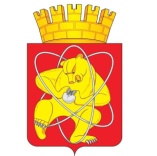 Городской округ«Закрытое административно – территориальное образование  Железногорск Красноярского края»АДМИНИСТРАЦИЯ ЗАТО г. ЖЕЛЕЗНОГОРСКПОСТАНОВЛЕНИЕ    «16».05. 2024                                                                                                                        86 з г. ЖелезногорскО проведении аукциона на право заключения договора аренды земельного участка с кадастровым номером 24:58:0313001:1909 для строительства многоквартирного жилого дома в электронной форме (электронный аукцион)В соответствии со ст. ст. 11, 39.2, 39.8, 39.11, 39.12, 39.13 Земельного кодекса Российской Федерации, Федеральным законом от 06.10.2003 № 131-ФЗ «Об общих принципах организации местного самоуправления в Российской Федерации», на основании  ст. ст. 37, 38, 42 Устава ЗАТО Железногорск,  распоряжения Администрации ЗАТО г. Железногорск от 14.11.2023 № 708пр «О наделении полномочиями», принимая во внимание Отчет № 3707/05/24 «Об оценке рыночной стоимости начальной цены (размер арендной платы в год) на право заключения договора аренды земельного участка, расположенного по адресу: Российская Федерация, городской округ ЗАТО город Железногорск, город Железногорск, пр-кт Ленинградский, земельный участок № 18А, оценщика Романченко Екатерины Владимировны – члена Ассоциации «Русское общество оценщиков» (свидетельство о членстве в саморегулируемой организации оценщиков № 0001458), ПОСТАНОВЛЯЮ:   1. Провести аукцион на право заключения договора аренды земельного участка с кадастровым номером 24:58:0313001:1909, общая площадь  17 095 кв. м, категория земель – земли населенных пунктов, вид разрешенного использования – многоэтажная жилая застройка (высотная застройка) (2.6), местоположение Российская Федерация, городской округ ЗАТО город Железногорск, город Железногорск, пр-кт Ленинградский, земельный участок № 18А, для строительства многоквартирного жилого дома в электронной форме (электронный аукцион).2. Установить:2.1. Дату проведения электронного аукциона 24 июня 2024 года. 2.2. Начальную цену предмета аукциона (начальный размер арендной платы в год) – 4 854 000 (Четыре миллиона восемьсот пятьдесят четыре тысячи) рублей 00 копеек.2.3. «Шаг аукциона» – 145 620 (Сто сорок пять тысячи шестьсот двадцать) рублей 00 копеек.  2.4. Задаток для участия в аукционе составляет девяносто процентов начальной цены предмета аукциона – 4 368 600 (Четыре миллиона триста шестьдесят восемь тысяч шестьсот) рублей 00 копеек.2.5. Срок аренды земельного участка – 10 (десять) лет 8 (восемь) месяцев.  3. Муниципальному казенному учреждению «Управление имуществом, землепользования и землеустройства» (Е.Я. Сивчук):3.1. Подготовить Извещение о проведении электронного аукциона на право заключения договора аренды земельного участка в соответствии с требованиями действующего законодательства. 3.2. Разместить Извещение о проведении электронного аукциона на официальном сайте Российской Федерации в информационно-телекоммуникационной сети «Интернет» для размещения информации о проведении торгов www.torgi.gov.ru, а также на официальном сайте Администрации ЗАТО г. Железногорск в информационно-телекоммуникационной сети «Интернет» www.admk26.ru, не менее чем за тридцать дней до дня проведения аукциона.3.3. Организовать проведение электронного аукциона на право заключения договора аренды земельного участка в порядке, установленном действующим законодательством.4. Отделу общественных связей Администрации ЗАТО г. Железногорск (И.С. Архипова) разместить настоящее постановление на официальном сайте Администрации ЗАТО г. Железногорск в информационно-телекоммуникационной сети «Интернет».5. Контроль над исполнением настоящего постановления оставляю за собой.6. Настоящее постановление вступает в силу с момента его подписания.    Первый заместитель Главы ЗАТО г. Железногорск  						    по стратегическому планированию, экономическому развитию и финансам 					   Т.В. Голдырева